PREFEITURA MUNICIPAL DE CARATINGA/MG - Extrato de Resultado – Pregão Presencial 007/2019. Objeto: aquisição de bandeiras, para atender as necessidades das Secretarias Municipais. Vencedor com menor preço por item: BANDERTTINI COMERCIO E CONFECÇÕES DE BANDEIRAS LTDA – ME: itens 01 a 04 – valor global final: R$ 4.118,50 (quatro mil cento e dezoito reais e cinquenta centavos). Mais informações no (33) 3329-8023 / 8019. Caratinga/MG, 19 de fevereiro de 2019. Marcelo Nogueira Bomfim – Pregoeiro.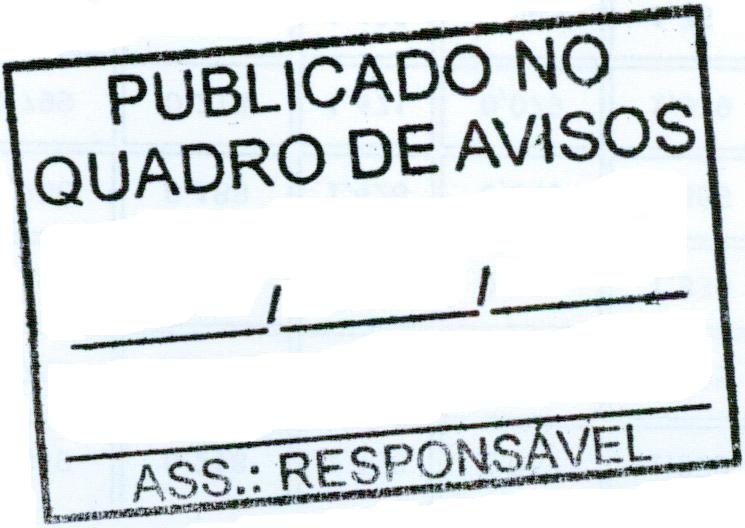 